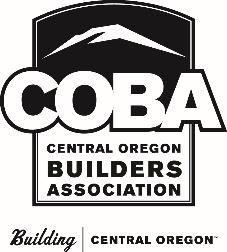 PRESS RELEASEFOR IMMEDIATE RELEASEDATE: January 19, 2024   |    CONTACT: Mandy Weidman, SVP Sales & Operations Manager   |   541-389-1058COBA Announces 2023 Excellence Award Winners(Bend)-The Central Oregon Builders Association (COBA) announces the Prestigious Annual COBA Excellence Award winners, nominated, and voted on by fellow COBA members.Architect of the YearO’Brien Design + BuildHome Designer of the YearVellum Design StudioMaterial Supplier of the YearConsolidated SupplyHigh Performance CommercialBuilder of the YearCS ConstructionSub Contractor of the YearHawkins ElectricMike O’Neil High PerformanceBuilder of the YearTimberline ConstructionRemodeler of the YearMountain High BuildersCommercial Builder of the YearR&H ConstructionResidential Builder of the YearCurtis HomesLifetime Achievement AwardCharley Miller, Miller Lumber Central Oregon Builders Association (COBA) is a 780-member non-profit trade association. The mission of COBA is to represent the building industry before government and the community, to promote high ethical standards within the building industry, to provide service to its membership and to defend the opportunities of home ownership for all. ###